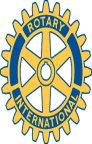 Rotary Club of Carleton Place         and Mississippi Mills       Meeting of March 21, 2010The first day of spring saw another fairly small turnout of only eight of our now reduced-to-fourteen stalwarts.  Among the items of correspondence was a reminder of Spring highway clean-up time again, as well as an invitation from the Carleton Place BIA to pitch in with the town’s Spring sprucing-up. Anyone feeling frisky enough to participate in the BIA’s downtown beautification activities is encouraged to do so on their own, or through one of their other volunteer organizations.  The contact to make is with Cathie Ormond of the Carleton Place BIA at 613-257-8049.  April 19th to the 25th is the dates of the doings.Our highway clean-up is currently scheduled for Saturday April 24th.  With a good turn-out we can get the job done in about an hour-and-a-half.  Also in the mail-box was an invitation to attend the opening of the Mississippi Valley Textile Museum’s newly insulated Wool Hall Gallery, on April 8th at 7:00 pm.  As well, there will be a publication party for a new book about the history of textile milling in Almonte.  The book is appropriately titled “Our Past is Looming”.    As reported last week, our Club bowling party will get underway at 6:00 at the Carleton Place Lanes on Bridge Street. Afterwards we will adjourn to Brush Strokes for the wine, cheese, and Rotary tid-bits to go along with chit-chat and general socializing.   Past President Marion read a note she received from Susan Edwards, expressing her regrets for not being able to have kept up her involvement in the Club.  She is planning to get back with the Club in the future when work and family pressures ease up.  Included with her note was a generous donation to the Club’s coffers.Rotarian Bernie informed us that Liam Van der Braak, a student at Notre Dame High, has been selected as our Club’s representative at the Adventures in Citizenship forum to be held in May.  This program involves high school students from across the country visiting Parliament Hill, observing our parliament in action, and participating and a mock-parliament educational session.  President Mike then led a discussion about the Club finding a project that can serve as a focus of our Community Service activities for the next several years.  The short list that was emerged consisted of funding an All Abilities Playground, getting involved in a Youth Center, active support of the Food Bank, and re-focusing on the ongoing maintenance of the Rotary Trail. While a good discussion was held, a clear choice of project did not emerge.  More information about the Food Bank will be forthcoming next week when Nadine Kennedy, the local Food Bank coordinator will give a presentation to the Club. 